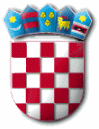 REPUBLIKA HRVATSKAKARLOVAČKA ŽUPANIJA OPĆINA BARILOVIĆ OPĆINSKO VIJEĆEKLASA: 080-07/21-01/1                                                           URBROJ:2133/06-03/01-1Barilović,17.09.2021 god.Na temelju članka 95. stavak 4. Zakona o službenicima i namještenicima u lokalnoj i područnoj (regionalnoj) samoupravi ("Narodne novine" broj 86/08, 61/11, 4/18 i 112/19) i članka 34. Statuta Općine Barilović  „Službeni Glasnik Općine Barilović“ br. 01/18 i 01/21) Općinsko vijeće Općine Barilović , na  2. redovnoj sjednici održanoj  17.09. 2021. godine, donijelo je                                                       PRAVILNIKo ocjenjivanju službenika                           Jedinstvenog upravnog odjela Općine Barilović Članak 1.Ovim Pravilnikom utvrđuju se kriteriji i način provođenja ocjenjivanja službenika Jedinstvenog upravnog odjela Općine Barilović.					       Članak 2.Ocjene kojima se ocjenjuju službenici  jesu:"odličan" – ukoliko je rad i učinkovitost službenika  najviše kvalitete i osigurava najbolje i jedinstveno izvršavanje službe, "vrlo dobar"– ukoliko je rad i učinkovitost službenika  naročito dobar i osigurava prvorazredno izvršavanje službe, "dobar"– ukoliko je rad i učinkovitost službenika  prosječne kvalitete osiguravajući pouzdano obavljanje službe, "zadovoljava"– ukoliko rad i učinkovitost službenika  osigurava najmanju moguću mjeru prihvatljivih standarda kvalitete i preciznosti u obavljanju službe, "ne zadovoljava"– ukoliko je rad i učinkovitost službenika  ispod minimuma standarda kvalitete te nije dovoljan da osigura pouzdano i prihvatljivo obavljanje službe. I. KRITERIJI ZA OCJENJIVANJE SLUŽBENIKAČlanak 3.Stručno znanje u obavljanju posla, učinkovitost i kvaliteta rada te poštivanje službene dužnosti službenika ocjenjuje se prema kriterijima: stručnost, kreativnost i samostalnost, inicijativnost, kvaliteta obavljenih poslova, opseg obavljenih poslova i poštivanje zadanih rokova, poštivanje radnog vremena, odnos prema ostalim suradnicima i strankama.Članak 4.Službenici se ocjenjuju temeljem sljedećih kriterija:1. Stručnost1.a. odlična stručnost – odlično poznaje zakone i druge propise, pravila struke i službe, stalno se stručno usavršava, ne izbjegava dodatne poslove u svezi sa zadacima radnog mjesta;1.b. vrlo dobra stručnost – vrlo dobro poznaje zakone i druge propise, pravila struke i službe, redovito se stručno usavršava, ne izbjegava dodatne poslove u svezi sa zadacima radnog mjesta;1.c. dobra stručnost – dobro poznaje zakone i druge propise, pravila struke i službe, redovito se stručno usavršava, rijetko izbjegava dodatne poslove u svezi sa zadacima radnog mjesta; 1.d. zadovoljavajuća stručnost – zadovoljavajuće poznaje zakone i druge propise, pravila struke i službe, povremeno se stručno usavršava, povremeno izbjegava dodatne poslove u svezi sa zadacima radnog mjesta;1.e. nedovoljno stručno znanje – nedovoljno poznaje zakone i druge propise, ne poštuje pravila struke i službe, nedovoljno se stručno usavršava, izbjegava dodatne poslove u svezi sa zadacima radnog mjesta;2. Kreativnost i samostalnost2.a. odlična kreativnost i samostalnost – u obavljanju radnih zadataka kreativan je i uvijek samostalan, uvijek pronalazi najbolja rješenja sukladno pozitivnim propisima, predlaže rješenja za poboljšanje rada na svom radnom mjestu odnosno ustrojstvenoj jedinici u kojoj je raspoređen;2.b. vrlo dobra kreativnost i samostalnost – u obavljanju radnih zadataka vrlo je kreativan i samostalan, vrlo često samostalno pronalazi najbolja rješenja sukladno pozitivnim propisima, često predlaže rješenja za poboljšanje rada na svom radnom mjestu odnosno ustrojstvenoj jedinici u kojoj je raspoređen;2.c. dobra kreativnost i samostalnost – dosta često samostalno pronalazi najbolja rješenja sukladno pozitivnim propisima, predlaže rješenja za poboljšanje rada na svom radnom mjestu odnosno ustrojstvenoj jedinici u kojoj je raspoređen;2.d. zadovoljavajuća kreativnost i samostalnost – rijetko je u poslu kreativan i samostalan, rijetko predlaže zadovoljavajuća rješenja za poboljšanje rada na svom radnom mjestu odnosno ustrojstvenoj jedinici u kojoj je raspoređen;2.e. nedovoljna kreativnost i samostalnost – u obavljanju poslova nije kreativan niti samostalan, vrlo rijetko pronalazi ili uopće ne pronalazi rješenja sukladno pozitivnim propisima i pravilima struke.3. Inicijativnost3.a. odlična inicijativnost – u obavljanju poslova potpuno je samoinicijativan, nije ga potrebno upućivati u rad, pomoć i savjet traži samo u slučaju rješavanja najsloženijih poslova; 3.b. vrlo dobra inicijativnost – u obavljanju poslova vrlo često je samoinicijativan, uglavnom sam rješava zadatke radnog mjesta, pomoć i savjet traži samo u slučaju rješavanja najsloženijih poslova;3.c. dobra inicijativnost – u obavljanju poslova često je samoinicijativan, uglavnom ga nije potrebno upućivati u rad, pomoć i savjet traži u slučaju rješavanja najsloženijih poslova;3.d. zadovoljavajuća inicijativnost – u obavljanju poslova rijetko je samoinicijativan, često ga je potrebno upućivati u rad, često traži savjete u slučaju rješavanja poslova;3.e. nedovoljna inicijativnost – u obavljanju poslova nije samostalan i samoinicijativan, u rad ga je potrebno stalno upućivati, objašnjavati obveze i uvijek mu pomagati u radu, pomoć i savjete traži vrlo često.4. Kvaliteta obavljenih poslova4.a. odlična kvaliteta rada – u poslovima koje obavlja nije potrebno intervenirati, na kvalitetu njegova rada s osnova stručnosti, pravila struke i službe nije bilo prigovora;4.b. vrlo dobra kvaliteta rada – u poslovima koje obavlja vrlo rijetko je potrebno intervenirati, na kvalitetu njegova rada s osnova stručnosti, pravila struke i službe uglavnom nije bilo prigovora;4.c. dobra kvaliteta rada – u poslovima koje obavlja povremeno je potrebno intervenirati, na kvalitetu njegova rada s osnova stručnosti, pravila struke i službe povremeno je bilo prigovora;4.d. zadovoljavajuća kvaliteta rada – u poslovima koje obavlja potrebno je intervenirati i tražiti izmjene, ispravke ili dopune, na kvalitetu njegova rada s osnova stručnosti, pravila struke i službe vrlo često je bilo prigovora;4.e. nedovoljna kvaliteta rada – u poslovima koje obavlja često je potrebno intervenirati i tražiti izmjene, ispravke ili dopune, na kvalitetu njegova rada s osnova stručnosti, pravila struke i službe vrlo često je bilo prigovora.5. Opseg obavljenih poslova i poštivanje zadanih rokova5.a. poslove radnog mjesta na koje je raspoređen obavio je u cijelosti i to u zadanim rokovima, uvijek je spreman obavljati i poslove odsutnog službenika;5.b. poslove radnog mjesta na koje je raspoređen obavio je u najvećem dijelu i to u zadanim rokovima, uvijek je spreman obavljati i poslove odsutnog službenika;5.c. poslove radnog mjesta na koje je raspoređen pretežito je obavio i to pretežito u zadanim rokovima, ponekad je spreman obavljati i poslove odsutnog službenika;5.d. poslove radnog mjesta na koje je raspoređen obavio je u manjem dijelu, ali ponekad izvan zadanih rokova, spreman je samo u manjem dijelu obavljati poslove odsutnog službenika;5.e. obavio je izrazito mali dio poslova radnog mjesta na koje je raspoređen i to u većem dijelu izvan zadanih rokova, izbjegava obavljati poslove odsutnog službenika.6. Poštivanje radnog vremena6.a. uvijek na vrijeme dolazi na posao, ne odlazi ranije s posla bez odobrenja nadređenog rukovoditelja , ne udaljava se nepotrebno iz radnih prostorija, uvijek kada potreba posla to zahtjeva, ostaje raditi i nakon isteka radnog vremena;6.b. uglavnom na vrijeme dolazi na posao, ne odlazi ranije s posla bez odobrenja nadređenog rukovoditelja, ne udaljava se nepotrebno iz radnih prostorija; ponekad kada potreba posla to zahtjeva, ostaje raditi i nakon isteka radnog vremena;6.c. ponekad kasni na posao i odlazi ranije s posla bez odobrenja nadređenog rukovoditelja, te se rijetko nepotrebno udaljava iz radnih prostorija;6.d. često kasni na posao i odlazi ranije s posla bez odobrenja nadređenog rukovoditelja te se često nepotrebno udaljava iz radnih prostorija;6.e. učestalo, gotovo svakodnevno kasni na posao i odlazi ranije s posla bez odobrenja nadređenog rukovoditelja te se nepotrebno udaljava iz radnih prostorija7. Odnos prema ostalim suradnicima i strankama7.a. iznimno je korektan prema ostalim suradnicima, a prema strankama se odnosi iznimno korektno i ljubazno;7.b. vrlo dobro surađuje s ostalim suradnicima, a prema strankama se odnosi vrlo korektno i ljubazno;7.c. dobro surađuje s ostalim suradnicima, a prema strankama se dobro odnosi i uglavnom je korektan i ljubazan;7.d. zadovoljavajuće surađuje s ostalim suradnicima, a prema strankama se odnosi na zadovoljavajući način i nije uvijek naročito ljubazan;7.e. nedovoljno surađuje s ostalim suradnicima, a prema strankama se često odnosi nekorektno i neljubazno.III. NAČIN PROVOĐENJA OCJENJIVANJA Članak 5.Rad službenika ocjenjuje se prema kriterijima iz članka 4. ovog Pravilnika zaokruživanjem brojčane i slovne oznake (1.a., 1.b., 2.a. .....) ispred odgovarajuće ocjene za pojedini kriterij, na obrascu oznake Obrazac O-I., koji se nalazi u privitku i čini sastavni dio ovog Pravilnika (Privitak 1.).Broj bodova za svaku ocjenu određuje se po slovnoj oznaci kako slijedi:10 bodova, 8 bodova, 5 bodova, 3 boda. 1 bod.    Članak 8.Ocjena službenika dobiva se zbrajanjem broja bodova kojima je njihov rad ocijenjen prema svim kriterijima iz ovog Pravilnika, kako slijedi:"odličan", ako je zbroj postignutih bodova službenika od 63 do 70 bodova, "vrlo dobar", ako je zbroj postignutih bodova službenika od 49 do 62 bodova, "dobar", ako je zbroj postignutih bodova službenika od 31 do 48 bodova, "zadovoljava", ako je zbroj postignutih bodova službenika od 19 do 30 bodova, "ne zadovoljava", ako je zbroj postignutih bodova službenika manji od 19 boda. Članak 9.Službenici se ocjenjuju  svake godine do 31. ožujka za prethodnu kalendarsku godinu.Ne ocjenjuju se službenici koji su primljeni u službu na određeno vrijeme, te koji su u prethodnoj godini radili manje od šest mjeseci, bez obzira na razloge.O ocjeni službenika , te pročelnika Jedinstvenog upravnog odjela Općine Barilović donosi se rješenje.Ocjena mora biti obrazložena.Ocjena se unosi u osobni očevidnik službenika i namještenika.Članak 10.Službenike  Jedinstvenog upravnog odjela Općine Barilović ocjenjuje pročelnik Jedinstvenog upravnog odjela, neposredno,  sukladno odredbama ovog Pravilnika.Članak 11.Pročelnika Jedinstvenog upravnog odjela ocjenjuje općinski načelnik,  prema svim kriterijima iz članka. 4. i ostalim odgovarajućim odredbama ovog Pravilnika.Članak 12.Pročelnik Jedinstvenog upravnog odjela dužan je s prijedlogom ocjene svakog službenika, upoznati službenika na koga se ocjena odnosi, što službenik  potvrđuje svojim potpisom na obrascu O-I.Ako službenik,  odbije potpisati da je upoznat s prijedlogom ocjene ili ako zbog njegove odsutnosti iz službe, odnosno s rada takav potpis nije moguće osigurati, o tome će se staviti bilješka na obrascu.O  ocjenama  službenika   pročelnik  Jedinstvenog upravnog odjela dužan je sačiniti skupno izvješće te isto dostaviti općinskom načelniku .Skupno izvješće sastavlja se na obrascu oznake O - II., koji se nalazi u privitku i čini sastavni dio ovoga Pravilnika (Privitak 2.).  Članak 13.Ovaj Pravilnik stupa na snagu osmog dana od dana objave u „Službenom Glasniku Općine Barilović“. Stupanjem na snagu ovog Pravilnika  prestaju važiti odredbe Pravilnika o ocjenjivanju službenika i namještenika u Jedinstvenom upravnom odjelu Općine Barilović „Službeni glasnik Općine Barilović“ broj: 4/10.       PREDSJEDNIK  OPĆINSKOG VIJEĆA       Miroslav Marčac v.r.Privitak 1                                                                                                            Obrazac O-I.OPĆINA BarilovićNaziv upravnog tijela:Ime i prezime službenika:Datum i mjesto rođenja:Naziv radnog mjesta:OBRAZAC ZA OCJENJIVANJE SLUŽBENIKABroj bodova za svaku ocjenu određuje se po slovnoj oznaci kako slijedi:a = 10 bodovab = 8 bodovac = 5 bodovad = 3 bodae = 1 bodOcjena službenika dobiva se zbrojem broja bodova kojima je njihov rad ocijenjen prema gore navedenim kriterijima kako slijedi: -  ako je zbroj postignutih bodova službenika od 63 do 70 bodova   – ODLIČAN -  ako je zbroj postignutih bodova službenika od 49 do 62 bodova   – VRLO DOBAR-  ako je zbroj postignutih bodova službenika od 31 do 48 bodova   – DOBAR-  ako je zbroj postignutih bodova službenika od 19 do 30 bodova   – ZADOVOLJAVA -  ako je zbroj postignutih bodova službenika manji od 19 boda  – NE ZADOVOLJAVATemeljem naprijed utvrđenih kriterija i njihove bodovne vrijednosti, rad službenika za __________ godinu, ocjenjujem ocjenom ___________________U Bariloviću, __________ godine                                                                                                   Pročelnik/ Općinski načelnik                                                                                            ______________________________Službenik je upoznat s ocjenom rada______________________________Privitak 2.                                                                                                                  Obrazac O-II.Općina BarilovićJedinstveni upravni odjelMjesto i datum:         Na temelju članka 12. stavka 3. i 4. Pravilnika o ocjenjivanju službenika Jedinstvenog upravnog odjela Općine Barilović („ Službeni Glasnik Općine Barilović“ broj __), sastavljam SKUPNO IZVJEŠĆE O OCJENAMA SLUŽBENIKA         Temeljem odredbi članka 94.-96. Zakona o službenicima i namještenicima u lokalnoj i područnoj (regionalnoj) samoupravi („Narodne novine“ broj 86/08, 61/11, 4/18 i 112/19), dana __________. godine, provedeno je ocjenjivanje službenika   te su utvrđene ocjene za _____ godinu za službenike raspoređene u Jedinstvenom upravnom odjelu kako slijedi:                                                                                  Pročelnik jedinstvenog upravnog odjela                                                                                      _________________________R.BR.KRITERIJI ZA OCJENJIVANJE SLUŽBENIKAOCJENA(zaokružiti)1.STRUČNOSTodlična stručnost – odlično poznaje zakone i druge propise, pravila struke i službe, stalno se stručno usavršava, ne izbjegava dodatne poslove u svezi sa zadacima radnog mjestaavrlo dobra stručnost – vrlo dobro poznaje zakone i druge propise, pravila struke i službe, redovito se stručno usavršava, ne izbjegava dodatne poslove u svezi sa zadacima radnog mjestabdobra stručnost – dobro poznaje zakone i druge propise, pravila struke i službe, redovito se stručno usavršava, rijetko izbjegava dodatne poslove u svezi sa zadacima radnog mjestaczadovoljavajuća stručnost – zadovoljavajuće poznaje zakone i druge propise, pravila struke i službe, povremeno se stručno usavršava, povremeno izbjegava dodatne poslove u svezi sa zadacima radnog mjestadnedovoljno stručno znanje – nedovoljno poznaje zakone i druge propise, ne poštuje pravila struke i službe, nedovoljno se stručno usavršava, izbjegava dodatne poslove u svezi sa zadacima radnog mjestae2.KREATIVNOST I SAMOSTALNOSTodlična kreativnost i samostalnost – u obavljanju radnih zadataka kreativan je i uvijek samostalan, uvijek pronalazi najbolja rješenja sukladno pozitivnim propisima, predlaže rješenja za poboljšanje rada na svom radnom mjestu odnosno ustrojstvenoj jedinici u kojoj je raspoređenavrlo dobra kreativnost i samostalnost – u obavljanju radnih zadataka vrlo je kreativan i samostalan, vrlo često samostalno pronalazi najbolja rješenja sukladno pozitivnim propisima, često predlaže rješenja za poboljšanje rada na svom radnom mjestu odnosno ustrojstvenoj jedinici u kojoj je raspoređenbdobra kreativnost i samostalnost – dosta često samostalno pronalazi najbolja rješenja sukladno pozitivnim propisima, predlaže rješenja za poboljšanje rada na svom radnom mjestu odnosno ustrojstvenoj jedinici u kojoj je raspoređenczadovoljavajuća kreativnost i samostalnost – rijetko je u poslu kreativan i samostalan, rijetko predlaže zadovoljavajuća rješenja za poboljšanje rada na svom radnom mjestu odnosno ustrojstvenoj jedinici u kojoj je raspoređendnedovoljna kreativnost i samostalnost – u obavljanju poslova nije kreativan niti samostalan, vrlo rijetko pronalazi ili uopće ne pronalazi rješenja sukladno pozitivnim propisima i pravilima strukee3.INICIJATIVNOSTodlična inicijativnost– u obavljanju poslova potpuno je samoinicijativan, nije ga potrebno upućivati u rad, pomoć i savjet traži samo u slučaju rješavanja najsloženijih poslovaavrlo dobra inicijativnost– u obavljanju poslova vrlo često je samoinicijativan, uglavnom sam rješava zadatke radnog mjesta, pomoć i savjet traži samo u slučaju rješavanja najsloženijih poslovabdobra inicijativnost– u obavljanju poslova često je samoinicijativan, uglavnom ga nije potrebno upućivati u rad, pomoć i savjet traži u slučaju rješavanja najsloženijih poslovaczadovoljavajuća inicijativnost– u obavljanju poslova rijetko je samoinicijativan, često ga je potrebno upućivati u rad, često traži savjete u slučaju rješavanja poslovadnedovoljna inicijativnost– u obavljanju poslova nije samostalan i samoinicijativan, u rad ga je potrebno stalno upućivati, objašnjavati obveze i uvijek mu pomagati u radu, pomoć i savjete traži vrlo čestoe4.KVALITETA OBAVLJENOG POSLAodlična kvaliteta rada– u poslovima koje obavlja nije potrebno intervenirati, na kvalitetu njegova rada s osnova stručnosti, pravila struke i službe nije bilo prigovoraavrlo dobra kvaliteta rada– u poslovima koje obavlja vrlo rijetko je potrebno intervenirati, na kvalitetu njegova rada s osnova stručnosti, pravila struke i službe uglavnom nije bilo prigovorabdobra kvaliteta rada– u poslovima koje obavlja povremeno je potrebno intervenirati, na kvalitetu njegova rada s osnova stručnosti, pravila struke i službe povremeno je bilo prigovoraczadovoljavajuća kvaliteta rada– u poslovima koje obavlja potrebno je intervenirati i tražiti izmjene, ispravke ili dopune, na kvalitetu njegova rada s osnova stručnosti, pravila struke i službe vrlo često je bilo prigovoradnedovoljna kvaliteta rada– u poslovima koje obavlja često je potrebno intervenirati i tražiti izmjene, ispravke ili dopune, na kvalitetu njegova rada s osnova stručnosti, pravila struke i službe vrlo često je bilo prigovorae5.OPSEG OBAVLJENIH POSLOVA I POŠTIVANJE ZADANIH ROKOVAposlove radnog mjesta na koje je raspoređen obavio je u cijelosti i to u zadanim rokovima, uvijek je spreman obavljati i poslove odsutnog službenikaaposlove radnog mjesta na koje je raspoređen obavio je u najvećem dijelu i to u zadanim rokovima, uvijek je spreman obavljati i poslove odsutnog službenikabposlove radnog mjesta na koje je raspoređen pretežito je obavio i to pretežito u zadanim rokovima, ponekad je spreman obavljati i poslove odsutnog službenikacposlove radnog mjesta na koje je raspoređen obavio je u manjem dijelu, ali ponekad izvan zadanih rokova, spreman je samo u manjem dijelu obavljati poslove odsutnog službenikadobavio je izrazito mali dio poslova radnog mjesta na koje je raspoređen i to u većem dijelu izvan zadanih rokova, izbjegava obavljati poslove odsutnog službenikae6.POŠTIVANJE RADNOG VREMENAuvijek na vrijeme dolazi na posao, ne odlazi ranije s posla bez odobrenja nadređenog rukovoditelja, ne udaljava se nepotrebno iz radnih prostorija uvijek kada potreba posla to zahtjeva, ostaje raditi i nakon isteka radnog vremenaauglavnom navrijeme dolazi na posao, ne odlazi ranije s posla bez odobrenja nadređenog rukovoditelja, ne udaljava se nepotrebno iz radnih prostorija uvijek kada potreba posla to zahtjeva, ostaje raditi i nakon isteka radnog vremenabponekad kasni na posao i odlazi ranije s posla bez odobrenja nadređenog rukovoditelja, te se rijetko nepotrebno udaljava iz radnih prostorijacčesto kasni na posao i odlazi ranije s posla bez odobrenja nadređenog rukovoditelja te se često nepotrebno udaljava iz radnih prostorijadučestalo, gotovo svakodnevno kasni na posao i odlazi ranije s posla bez odobrenja nadređenog rukovoditelja te se nepotrebno udaljava iz radnih prostorijae7.ODNOS PREMA OSTALIM SURADNICIMA I STRANKAMAiznimno je korektan prema ostalim suradnicima, a prema strankama se odnosi iznimno korektno i ljubaznoavrlo dobro surađuje s ostalim suradnicima, a prema strankama se odnosi vrlo korektno i ljubaznobdobro surađuje s ostalim suradnicima, a prema strankama se dobro odnosi i uglavnom je korektan i ljubazanczadovoljavajuće surađuje s ostalim suradnicima, a prema strankama se odnosi na zadovoljavajući način i nije uvijek naročito ljubazandnedovoljno surađuje s ostalim suradnicima, a prema strankama se često odnosi nekorektno i neljubaznoeSVEUKUPNO BODOVA:SVEUKUPNO BODOVA:R.br.Ime i prezime službenika Naziv radnog mjestaOcjena